№____В соответствии с планом мероприятий Государственного бюджетного учреждения дополнительного образования Республиканский детский оздоровительно-образовательный центр туризма, краеведения и экскурсий (далее – ГБУ ДО РДООЦТКиЭ), с 18 декабря 2020г. по 30 марта 2021г. был проведен заочный республиканский этап Всероссийского конкурса начинающих экскурсоводов «По малой родине моей» (далее – Конкурс).В Конкурсе приняли участие 48 участников из 15 городов и 10 муниципальных районов Республики Башкортостан.Исходя из вышеизложенного,ПРИКАЗЫВАЮ:Утвердить итоговый протокол Конкурса (Приложение 1).Наградить Грамотами и памятными подарками ГБУ ДО РДООЦТКиЭ победителей и призеров Конкурса. Контроль за исполнением данного приказа возложить на старшего методиста экскурсионно-туристического центра ГБУ ДО РДООЦКиЭ Бухарову Г.Р.И.о. директора			 		         			А.А.ТокмаковПриложение 1к приказу «Об итогах проведении республиканского конкурса «Башкирский сувенир» среди обучающихся и педагогических работников образовательных учреждений, воспитанников учреждений дошкольногообразования Республики Башкортостан»от ______________ башҡортостан республикаһының мәғариф һәм фән министрлығы ӨФӨ ҡалаһыдәүләт бюджет өҫтәлмә белем биреү учреждениеһыреспублика балаларҙы һауыҡтырыу-белем биреү, туризм, тыуған яҡты өйрәнеү һәм экскурсиялар үҙәге450076, Өфө ҡ.,  Гоголь урамы, 34,
тел./факс 8(347)292-16-80
E-mail: BASHRDCT@yandex.ru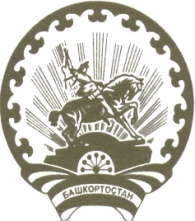 министерство образованияи науки республики башкортостанг. Уфагосударственное бюджетное учреждение дополнительного образования республиканский детский оздоровительно-образовательный центр туризма, краеведения и экскурсий. Уфа, ул. Гоголя, 34тел./факс 8(347)292-16-80
E-mail: BASHRDCT@yandex.ruБ О Й О Р О К31 марта 2021 й.П Р И К А З31 марта 2021 г.Об итогах проведении заочного республиканского этапа Всероссийского конкурса начинающих экскурсоводов «По малой родине моей»